ПРОТОКОЛсовместного заседания координационного совета по информатизации и рабочей группы по направлению «Умный город»№1/23г.Урай     			                      	                                                              от 27 марта 2023 годаВ работе заседания принимали участие: Достижение показателей конкурса «Лучший муниципалитет по цифровой трансформации» среди муниципальных образований ХМАО - Югры в 2023 году.Информация: Осипова С.А.Решили:Информацию принять к сведению.Закрепить нормативным актом ответственных за организацию мероприятий, направленных на достижение установленных показателей конкурса «Лучший муниципалитет по цифровой трансформации» в 2023 году.Отв.: Осипова С.А.Срок: до 01.04.2022МКУ УЖКХ обеспечить внесение информации в информационную систему АИС «Дороги Югры». Организовать работы с подрядчиками по фиксации выполнения работ по содержанию внутриквартальных проездов согласно контракта.Отв.: Лаушкин О.А.Срок: постоянноМКУ УЖКХ  организовать встречу с управляющими компаниями по вопросу организации мероприятий по достижению показателей в сфере ЖКХ.Отв.: Лаушкин О.А.Срок: до 14.04.2023Достижение показателей по направлению «Умный город» в 2023 году.Информация: Осипова С.А.Решили:Информацию принять к сведению.Закрепить нормативным актом ответственных за организацию мероприятий, направленных на достижение показателей по направлению «Умный город» в 2023 году.Отв.: Осипова С.А.Срок: до 15.04.2023Готовность общеобразовательных учреждений к предоставлению услуги «Зачисление в образовательную организацию»  в электронном виде.Информация: Грунина И.Ю.Решили:Управлению образования организовать работы по предоставлению услуги «Зачисление в образовательную организацию» в электронном виде.Отв.: Зайцева Л.В. Срок: 29.03.2023 Переход на российское программное обеспечение.Информация: Осипова С.А.Решили:Управлению по информационным технологиям и связи разработать план-график по переходу ОМСУ на офисное приложение Р7. Отв.: Суханов Е.В.Срок: до 30.05.2023Об информационной безопасности по защите персональных данных.Информация: Осипова С.А.Решили:МКУ ЦМиГИ принять организационно-распорядительные документы по защите персональных данных. Отв.: Хусаинов Р.А.Срок: 01.05.2023Руководителям ОМСУ и подведомственным учреждениям привести в актуальный вид организационно-распорядительные документы по защите персональных данных.Отв.: Руководители ОМСУ и подведомственных учреждений.Срок: 01.06.2023Управлению по информационным технологиям и связи оказать методическую помощь по вопросам защиты информации. Управлению по информационным технологиям и связи провести проверку учреждений на выполнение требований по защите персональных данных обрабатываемых в информационных системах ОМСУ и подведомственных учреждений.Отв.: Суханов Е.В.Срок: до 01.11.2023РазноеВопрос: О сайтах образовательных учреждений на площадке ГосВеб.Информация: Осипова С.А.Решили:6.1.Руководителям общеобразовательных учреждений исключить переход по ссылкам на старые сайты общеобразовательных учреждений.Отв.: Зайцева Л.В.Срок: до 15.04.2023Вопрос: Популяризация получения массовых социально значимых услуг (МСЗУ) посредством ЕПГУ.Решили:Назначить ответственных лиц за популяризацию МСЗУ (за каждую услугу)  посредством ЕПГУ. Информацию об ответственных направить в УИТиС Лобовой Т.С.Отв.: Фильченко Л.В., Аристархова Е.В., Козлова А.Б., Гарифов В.Р., Зайцева Л.В., Архипов В.В..Срок: 28.03.2023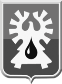 Капустин Родион АнатольевичПредседатель Координационного совета, председатель рабочей группы по направлению «Умный город»Осипова Светлана АнатольевнаНачальник управления по информационным технологиям и связи администрации города Урай, заместитель председателя Координационного советаУчастники заседания:Лобова Татьяна СергеевнаНачальник отдела по информационным ресурсам управления по информационным технологиям и связи администрации города Урай, секретарь Координационного советаСуханов Евгений ВикторовичНачальник отдела по защите информации и связи управления по информационным технологиям и связи администрации города УрайГрунина Ирина ЮрьевнаИсполняющий обязанности начальника управления образования администрации города УрайУланова Лариса ВикторовнаНачальник управления экономического развития администрации города УрайКащеева Ульяна ВикторовнаНачальник управления по культуре и социальным вопросам администрации города УрайСиденко Лианелла АнатольевнаИсполняющий обязанности начальника МКУ «Управление жилищно-коммунального хозяйства города Урай»Фильченко Людмила ВасильевнаНачальник МКУ «Управление градостроительства, землепользования и природопользования города Урай»Попович Алексей ВладимировичИсполняющий обязанности начальника отдела  дорожного хозяйства и транспорта администрации города УрайАристархова Елена ВикторовнаИсполняющий обязанности начальника управления по учету и распределению муниципального жилого фонда администрации города УрайБунина Анастасия ЮрьевнаИсполняющий обязанности начальника управления по развитию местного самоуправления администрации города УрайХусаинов Роман АльвиртовичНачальник управления внутренней политики администрации города УрайЭннс Сергей ВасильевичНачальник отдела общественных связей и национальной политики управления внутренней политики администрации города УрайНефедова Евгения ВалерьевнаНачальник отдела реализации административной реформы и защиты прав потребителейПредседатель координационного совета, председатель рабочей группы по направлению «Умный город»,заместитель главы города УрайДОКУМЕНТ ПОДПИСАНЭЛЕКТРОННОЙ ПОДПИСЬЮСертификат  [Номер сертификата 1]Владелец [Владелец сертификата 1]Действителен с [ДатаС 1] по [ДатаПо 1]Р.А. Капустин 